CATEGORY RANGE ANALYSTSeymour is currently recruiting for a Category Range Analyst. This is offered as a full-time permanent opportunity.Job DescriptionThe successful candidate will report to the Category Range Manager and will work with both the Client Services and the Retail Accounts team.  The purpose of the role is to provide support throughout the range review process, primarily through analysis of retailer’s range documents and EPoS sales data but will also involve a variety of ad-hoc projects/analysis to support both the Retail and Client Services teams.Key AccountabilitiesAssist the Category Range Manager in the provision of data that forms part of the range review process. Manage and manipulate information flow between retailers and the Seymour business Undertake a selection of range reviews from start to finish, covering all accounts in the Category Range Managers absenceAnalyse, interrogate, and interpret EPOS supplied to Seymour to provide an overview of current performance that can be used to improve our understanding and also put us in the strongest possible position during range reviews to secure space at retail.Who Are You?Intermediate/Advanced knowledge of Microsoft Office softwareStrong analytical skills with excellent attention to detailVery numerate, with the ability to plan, organise and prioritise tasksAbility to work under pressure to meet deadlines and manage efficient processesGood communication and relationship building skills Initiative to drive change and improvementAble to handle confidential information and demonstrate required sensitivityWhat’s In It for You?Seymour is part of The Frontline Group owned by two of the world’s leading publishing companies, Bauer Media, and Immediate Media Company. This will give you the chance to grow your career across a number of different businesses and functions. We strongly believe in developing our own people.As part of a high performing team you will receive reward and recognition for what you achieve, through praise, recognition, and the development of your career here at Seymour. We enjoy what we do and succeed by what we achieve as a team and what we do together. Based in Smithfield’s in the heart of London it’s a great place to be and we have an active Social Club that organise great events. The role also comes with:A competitive packageFlexible Benefits25 days holiday per yearPension schemeAbout Us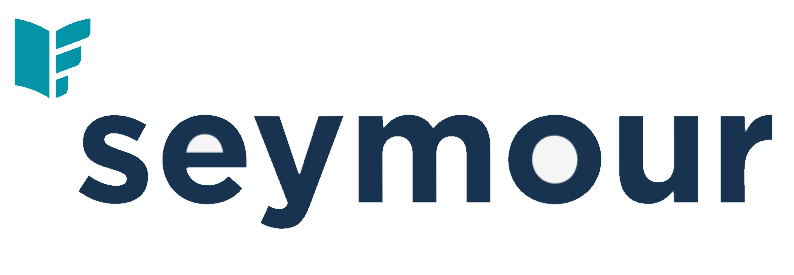 As part of the wider Frontline Group you will be working for the market leading UK Distributor and the biggest global exporter of magazines. We account for 60% of magazine revenue in the UK so in your career you will have the opportunity to work with some of the most exciting and iconic magazines brands, as well as working on titles that operate with highly engaged and passionate audiences. Our teams are made up of the most talented and widely respected people in our industry and are seen as the experts in their fields. At Seymour we are passionate about other people’s passions and embrace the wide variety of different interests, hobbies, sports, and genres our readers love and with over 130 Publishing Clients and more than 1,000 magazine titles, life at Seymour is always exciting, rich with diversity, it can be challenging but always very rewarding. To learn more about our company and our great people visit www.seymour.co.ukIf you feel you want to work in a dynamic and exciting environment, please send your CV along with a covering letter to https://app.smartrecruitonline.com/p/job/Category-Range-Analyst-26516The deadline for applications is 13th September 2021